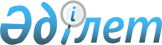 "Қазақстан Республикасы Табиғи монополияларды реттеу агенттігінің 2011 – 2015 жылдарға арналған стратегиялық жоспары туралы" Қазақстан Республикасы Үкіметінің 2011 жылғы 8 ақпандағы № 99 қаулысына өзгерістер мен толықтырулар енгізу туралыҚазақстан Республикасы Үкіметінің 2012 жылғы 8 маусымдағы № 768 Қаулысы      РҚАО-ның ескертпесі!

      Қаулы 2012 жылғы 1 қаңтардан бастап қолданысқа енгізіледі.

      Қазақстан Республикасы Табиғи монополияларды реттеу агенттігі қызметінің тиімділігін арттыру мақсатында Қазақстан Республикасының 

Үкіметі ҚАУЛЫ ЕТЕДІ:



      1. «Қазақстан Республикасы Табиғи монополияларды реттеу агенттігінің 2011 – 2015 жылдарға арналған стратегиялық жоспары туралы» Қазақстан Республикасы Үкіметінің 2011 жылғы 8 ақпандағы № 99 қаулысына (Қазақстан Республикасының ПҮАЖ-ы, 2011 ж., № 18, 216-құжат) мынадай өзгерістер мен толықтырулар енгізілсін:



      көрсетілген қаулымен бекітілген Қазақстан Республикасы Табиғи монополияларды реттеу агенттігінің 2011 – 2015 жылдарға арналған стратегиялық жоспарында:



      «Ағымдағы жағдайды талдау және табиғи монополиялар субъектілері қызметінің даму үрдістері» деген 2-бөлімнің бірінші бөлігі мынадай редакцияда жазылсын:



      «1-стратегиялық бағыт. Табиғи монополиялар және реттелетін нарық субъектілерінің тиімді жұмыс істеу және даму жағдайларын қамтамасыз ету»;



      «Стратегиялық бағыттар, мақсаттар мен міндеттер, нысаналы индикаторлар, іс-шаралар мен нәтижелер көрсеткіштері» деген 3-бөлім осы қаулыға 1-қосымшаға сәйкес редакцияда жазылсын;



      «Функционалдық мүмкіндіктерді дамыту» деген 4-бөлім осы қаулыға 2-қосымшаға сәйкес редакцияда жазылсын;



      «Ведомствоаралық өзара іс-қимыл» деген 5-бөлім осы қаулыға 3-қосымшаға сәйкес редакцияда жазылсын;



      «Қазақстан Республикасы Табиғи монополияларды реттеу агенттігінің бюджеттік бағдарламалары» деген 7-бөлім осы қаулыға 4-қосымшаға сәйкес редакцияда жазылсын.



      2. Осы қаулы 2012 жылғы 1 қаңтардан бастап қолданысқа енгізіледі және ресми жариялануға тиіс.      Қазақстан Республикасының

      Премьер-Министрі                           К. Мәсімов

Қазақстан Республикасы 

Үкіметінің      

2012 жылғы 8 маусымдағы 

№ 768 қаулысына    

1-қосымша       

3. Стратегиялық бағыттар, мақсаттар мен міндеттер, нысаналы

индикаторлар, іс–шаралар және нәтижелер көрсеткіштері 

3.1. Стратегиялық бағыттар, мақсаттар мен міндеттер, нысаналы

индикаторлар, іс–шаралар және нәтижелер көрсеткіштері

      1-стратегиялық бағыт. Табиғи монополиялар және реттелетін нарықтар субъектілерінің тиімді жұмыс істеу және даму жағдайларын қамтамасыз ету.



      1.1-мақсат. Табиғи монополиялар субъектілері қызметінің тиімділігін арттыру



      Осы мақсаттарға қол жеткізуге бағытталған 001, 004 бюджеттік бағдарламалардың кодтары      * Ескертпе: Қазақстан Республикасы Үкіметі нақтылайды

      1.1.1-міндет. Электр және жылу энергетикасы, су шаруашылығы және кәріз жүйелері саласындағы ТМС қызметiнiң тиiмдiлiгiн арттыру.      *Ескерту: Қазақстан Республикасының Үкіметі айқындайтын шектерде (жыл сайын нақтыланады)

      1.1.2-міндет. Темір жол көлігі саласындағы ТМС қызметінің тиімділігін арттыру

      * Қазақстан Республикасы Президентінің 2010 жылғы 1 ақпандағы № 922 Жарлығымен бекітілген Қазақстан Республикасының 2020 жылға дейінгі дамуының Стратегиялық жоспарына сәйкес 2013 жылға дейін жүк және жолаушылар тасымалы саласындағы жаңа тарифтік саясатты іске асыру және магистральдық темір жол желісі қызметіне шекті тарифтерді 10 жылға бекіту көзделген.

      1.1.3-міндет. Мұнай және мұнай өнімдерін тасымалдау, газды немесе газ конденсатын сақтау, тасымалдау, газды таратушы қондырғылар мен газ құбыржолдарын пайдалану саласындағы ТМС қызметінің тиімділігін арттыру

      1.1.4-міндет. Аэронавигация, порттар және әуежайлар саласындағы ТМС қызметінің тиімділігін арттыру

      1.2-мақсат. Реттелетін нарық субьектілерінің өніміне, тауарларына, қызметтеріне бағалардың негізсіз өсуіне жол бермеу      * Ескертпе: Қазақстан Республикасының Үкiметi айқындайтын шектерде (жыл сайын нақтыланады)



      1.2.1–міндет. Электр энергетикасы саласындағы реттелетін нарық субьектілерінің өнімдеріне, тауарларына, қызметтеріне бағалардың негізсіз өсуіне жол бермеу      *Ескерту: Қазақстан Республикасының Үкіметі айқындайтын шектерде (жыл сайын нақтыланады)

      1.2.2-міндет. Темір жол көлігі, азаматтық авиация, порттар қызметі саласындағы реттелетін нарық субъектілерінің өнімдеріне, тауарларына, қызметтеріне бағалардың негізсіз өсуіне жол бермеу      * Ескертпе: Қазақстан Республикасының Үкiметi айқындайтын шектерде және статистиканың нақты деректері бойынша

      1.2.3-міндет. Газ, мұнай өнімдерін өндіру, мұнай тасымалдау саласындағы реттелетін нарық субъектілерінің өнімдеріне, тауарларына, қызметтеріне бағалардың негізсіз өсуіне жол бермеу

      1.3-мақсат. Реттелетін салалардағы тұтынушылардың құқықтары мен мүдделерін қорғауды қамтамасыз ету

      1.3.1-міндет. Реттеліп көрсетілетін қызметтерге (тауарларға, жұмыстарға) кемсітусіз қол жеткізуді қамтамасыз ету

      1.3.2-міндет. ТМС қызметін жүзеге асыру саласындағы тұтынушылар құқығын қорғау

      1.3.3-міндет. Көрсетілетін мемлекеттік қызметтердің ашықтығын және олардың сапасымен тұтынушылардың қанағаттанарлығын арттыру

      3.2. Мемлекеттiк органның стратегиялық мақсаттарының мемлекеттiң стратегиялық мақсаттарға сәйкестігі

Қазақстан Республикасы 

Үкіметінің      

2012 жылғы 8 маусымдағы 

№ 768 қаулысына    

2-қосымша       

4. Функционалдық мүмкiндiктердi дамыту

Қазақстан Республикасы 

Үкіметінің      

2012 жылғы 8 маусымдағы 

№ 768 қаулысына    

3-қосымша       

5-бөлім. Ведомствоаралық өзара іс-қимыл

Қазақстан Республикасы 

Үкіметінің      

2012 жылғы 8 маусымдағы 

№ 768 қаулысына    

4-қосымша       

7. Қазақстан Республикасы Табиғи монополияларды реттеу агенттiгiнiң бюджеттiк бағдарламалары 

1. Бюджеттiк бағдарламалар 

2. Қазақстан Республикасы Табиғи монополияларды реттеу

агенттiгiнiң бюджет шығыстарының жиынтығымың теңге
					© 2012. Қазақстан Республикасы Әділет министрлігінің «Қазақстан Республикасының Заңнама және құқықтық ақпарат институты» ШЖҚ РМК
				Мақсатты индикаторАқпарат көзіӨлшем бірлігіЕсепті кезеңЕсепті кезеңЖоспарлы кезеңЖоспарлы кезеңЖоспарлы кезеңЖоспарлы кезеңЖоспарлы кезеңМақсатты индикаторАқпарат көзіӨлшем бірлігі2009 жыл2010 жыл2011 жыл2012 жыл2013 жыл2014 жыл2015 жылТабиғи монополиялар салаларындағы инвестициялардың көлеміТМС деректері2011 жыл мен салыстырғанда %100100100106,1114,7120,5127ТМС пен нарық субъектілерінің реттеліп көрсетілетін қызметтеріне арналған тарифтердің инфляцияға жиынтық үлесі*ҚР әлеуметтік- экономикалық даму көрсеткіштерінің деректері%2,01,431,581,58 *1,58 *1,58 *1,58 *Нормативтен тыс және нормативтік техникалық ысыраптарды төмендетуден үнемделген қаражаттың көлеміТМРА және ТМС деректері2011 жылмен салыстырғанда %--10063757685Тікелей нәтиже көрсеткіштеріАқпарат көзіөлшем бірл.Есепті кезеңЕсепті кезеңЖоспарлы кезеңЖоспарлы кезеңЖоспарлы кезеңЖоспарлы кезеңЖоспарлы кезеңАқпарат көзіөлшем бірл.2009 жыл2010 жыл2011 жыл2012 жыл2013 жыл2014 жыл2015 жылБазалық ТМС-тың нормативтік техникалық ысыраптарының деңгейi:ТМС деректеріэлектр желiлерiндеТМС деректері%19,318,116,815,815,31514,9жылу желiлерiндеТМС деректері%26,224,723,221,420,42019,9су шаруашылығы желiлерiндеТМС деректері%27,6252321201918Базалық ТМС-тың нормативтен тыс ысыраптарының (олар болған кезде) деңгейі:ТМС деректеріэлектр желiлерiндеТМС деректері%2,11,41,31,00,500жылу желiлерiндеТМС деректері%7,06,96,55,54,500су шаруашылығы желiлерiндеТМС деректері%4,474,153,923,893,6600Тұтынушылар топтары бойынша сараланған тарифтер бойынша жұмыс iстейтiн су шаруашылығы және кәрiз жүйелерi саласындағы базалық ТМС-тың үлес салмағыТМС деректері%75100100100100100Суға тұтыну көлемiне қарай сараланған тарифтер бойынша жұмыс iстейтiн су шаруашылығы жүйелері салаларындағы базалық ТМС-тың үлес салмағыТМС деректері%00103065100100Салыстырмалы талдау нәтижелерінің негізінде тариф белгілеу (бенчмаркеиниг) әдiсiмен қамтылған ӨЭК үлесіТМС деректері%0000100100100Шикізат пен материалдар шығыстарының нормаларын оңтайландырған базалық ТМС үлесі ТМС деректері%15151010853Орта мерзiмдi немесе ұзақ мерзiмдi тарифтер бойынша жұмыс iстейтiн (істеген) базалық ТМС үлесіТМРА және ТМРАД деректері%2434 4853919395ТМС-тың реттелiп көрсетiлетiн қызметтерiне арналған тарифтердiң инфляцияға үлесi:суық сумен жабдықтауСтатистика деректері%0,140,150,150,15 *0,15 *0,15 *0,15 *кәрізСтатистика деректері%0,050,040,060,06 *0,06 *0,06 *0,06 *ыстық сумен жабдықтауСтатистика деректері%0,370,250,370,37 *0,37 *0,37 *0,37 *орталықтандырылған жылытуСтатистика деректері%0,580,450,570,57 *0,57 *0,57 *0,57 *Тікелей нәтижелердің көрсеткіштеріне қол жеткізуге арналған іс–шараларЖоспарлы кезеңде іске асыру мерзіміЖоспарлы кезеңде іске асыру мерзіміЖоспарлы кезеңде іске асыру мерзіміЖоспарлы кезеңде іске асыру мерзіміЖоспарлы кезеңде іске асыру мерзіміТікелей нәтижелердің көрсеткіштеріне қол жеткізуге арналған іс–шаралар2011 жыл2012 жыл2013 жыл2014 жыл2015 жылНормативтік техникалық ысыраптарды бекітуге арналған ТМС өтінімдерін қарауХХХХХРеттеліп көрсетілетін қызметтердің тарифтерін өзгертуге арналған ТМС өтінімдерін қарауХХХХХШикізат пен материалдардың шығыс нормаларын бекітуге арналған ТМС өтінімдерін қарауХХХХХОрта мерзімді немесе ұзақ мерзімді тарифтерді бекітуге арналған базалық ТМС өтінімдерін қарауХХХХХТікелей нәтиже көрсеткіштеріАқпарат көзіөлшем бірл.Есепті кезеңЕсепті кезеңЖоспарлы кезеңЖоспарлы кезеңЖоспарлы кезеңЖоспарлы кезеңЖоспарлы кезеңТікелей нәтиже көрсеткіштеріАқпарат көзіөлшем бірл.2009 жыл2010 жыл2011 жыл2012 жыл2013 жыл2014 жыл2015 жылТемiр жол көлiгi саласындағы ТМС негізгі құралдарды жаңғыртуға бағытталған инвестиция көлеміТМРА және ТМРАД деректері%--100100100100100Жүктердi темiр жол көлiгiмен облысаралық қатынаста тасымалдау тарифтерінің өсуіТМРА деректері%-17,6151515*0*0*Жүктердi темiр жол көлiгiмен экспорттық қатынаста тасымалдау тарифтерiнiң өсуіТМРА және ТМРАД деректері%-17,6151515*0*0*Тікелей нәтижелердің көрсеткіштеріне қол жеткізуге арналған іс–шараларЖоспарлы кезеңде іске асыру мерзіміЖоспарлы кезеңде іске асыру мерзіміЖоспарлы кезеңде іске асыру мерзіміЖоспарлы кезеңде іске асыру мерзіміЖоспарлы кезеңде іске асыру мерзіміТікелей нәтижелердің көрсеткіштеріне қол жеткізуге арналған іс–шаралар2011 жыл2012 жыл2013 жыл2014 жыл2015 жылТемiр жол көлiгi саласындағы ТМС инвестициялық бағдарламаларын қарау және бекітуХХХХХТемiр жол көлiгi саласындағы ТМС өтінімдерін қарау және бекітуХХХХХТікелей нәтиже көрсеткіштеріАқпарат көзіөлшем бірл.Есепті кезеңЕсепті кезеңЖоспарлы кезеңЖоспарлы кезеңЖоспарлы кезеңЖоспарлы кезеңЖоспарлы кезеңТікелей нәтиже көрсеткіштеріАқпарат көзіөлшем бірл.2009 жыл2010 жыл2011 жыл2012 жыл2013 жыл2014 жыл2015 жылМұнай және мұнай өнімдерін тасымалдау, газды немесе газ конденсатын сақтау, тасымалдау, газ қондырғылар мен газ құбыржолдарын пайдалану саласындағы ТМС-ның негізгі құралдардың жаңғыртуға бағытталған инвестициялардың көлеміТМРА және ТМРАД деректері%100100100100100100100Тікелей нәтижелердің көрсеткіштеріне қол жеткізуге арналған іс–шараларЖоспарлы кезеңде іске асыру мерзіміЖоспарлы кезеңде іске асыру мерзіміЖоспарлы кезеңде іске асыру мерзіміЖоспарлы кезеңде іске асыру мерзіміЖоспарлы кезеңде іске асыру мерзіміТікелей нәтижелердің көрсеткіштеріне қол жеткізуге арналған іс–шаралар2011 жыл2012 жыл2013 жыл2014 жыл2015 жылМұнай және мұнай өнімдерін тасымалдау, газды немесе газ конденсатын сақтау, тасымалдау, газ қондырғылар мен газ құбыржолдарын пайдалану саласындағы ТМС-тың инвестициялық бағдарламаларын қарау және бекітуХХХХХРеттеліп көрсетілетін құбыржолдары қызметтеріне арналған тарифтерді өзгертуге арналған ТМС өтінімдерін қарауХХХХХТікелей нәтиже көрсеткішіАқпарат көзіөлшем бірлігіЕсепті кезеңЕсепті кезеңЖоспарлы кезеңЖоспарлы кезеңЖоспарлы кезеңЖоспарлы кезеңЖоспарлы кезеңТікелей нәтиже көрсеткішіАқпарат көзіөлшем бірлігі2009 жыл2010 жыл2011 жыл2012 жыл2013 жыл2014 жыл2015 жылАэронавигация, порттар және әуежайлар саласындағы ТМС-тың негізгі құралдардын жаңғыртуға бағытталған инвестициялардың көлеміТМРА және ТМРАД деректері%100100100100100100100Тікелей нәтижелердің көрсеткіштеріне қол жеткізуге арналған іс – шараларЖоспарлы кезеңде іске асыру мерзіміЖоспарлы кезеңде іске асыру мерзіміЖоспарлы кезеңде іске асыру мерзіміЖоспарлы кезеңде іске асыру мерзіміЖоспарлы кезеңде іске асыру мерзіміТікелей нәтижелердің көрсеткіштеріне қол жеткізуге арналған іс – шаралар2011 жыл2012 жыл2013 жыл2014 жыл2015 жылАэронавигация, порттар және әуежайлар саласындағы ТМС-ның инвестициялық бағдарламаларын қарау және бекітуХХХХХНысаналы индикаторАқпарат көзіөлшем бірлігіЕсепті кезеңЕсепті кезеңЖоспарлы кезеңЖоспарлы кезеңЖоспарлы кезеңЖоспарлы кезеңЖоспарлы кезеңНысаналы индикаторАқпарат көзіөлшем бірлігі2009 жыл2010 жыл2011 жыл2012 жыл2013 жыл2014 жыл2015 жылРеттелетін нарық субьектілерінің өнімдеріне, тауарларына, қызметтеріне баға өсуінің инфляцияға үлесі:электр энергиясыСтатистика деректері%0,480,440,410,41 *0,41 *0,41 *0,41 *таратушы желілер арқылы тасмалданатын газСтатистика деректері%0,390,030,0030,003 *0,003*0,003 *0,003 *Тікелей нәтиже көрсеткішіАқпарат көзіөлшем бірлігіЕсепті кезеңЕсепті кезеңЖоспарлы кезеңЖоспарлы кезеңЖоспарлы кезеңЖоспарлы кезеңЖоспарлы кезеңТікелей нәтиже көрсеткішіАқпарат көзіөлшем бірлігі2009 жыл2010 жыл2011 жыл2012 жыл2013 жыл2014 жыл2015 жылРеттелетін нарық субъектілерінің өнімдеріне, тауарларына, қызметтеріне баға өсуінің инфляцияға үлесі: Статистика деректеріэлектр энергетикасы саласындаСтатистика деректері%0,480,440,410,41 *0,41 *0,41 *0,41 *таратушы желілер арқылы тасмалданатын газ саласындаСтатистика деректері%0,390,030,0030,003 *0,003 *0,003 *0,003 *Негізделген баға белгілеу мақсатында сараптамамен қамтылған реттелетін нарық субъектілері хабарламаларын қарауТМРА және ТМРАД деректері%100100100100100100100Тікелей нәтижелердің көрсеткіштеріне қол жеткізуге арналған іс–шараларЖоспарлы кезеңде іске асыру мерзіміЖоспарлы кезеңде іске асыру мерзіміЖоспарлы кезеңде іске асыру мерзіміЖоспарлы кезеңде іске асыру мерзіміЖоспарлы кезеңде іске асыру мерзіміТікелей нәтижелердің көрсеткіштеріне қол жеткізуге арналған іс–шаралар2011 жыл2012 жыл2013 жыл2014 жыл2015 жылЭлектр энергетикасы саласындағы нарық субьектілерінің хабарламаларын қарауХХХХХТікелей нәтиже көрсеткішіАқпарат көзіөлшем бірлігіЕсепті кезеңЕсепті кезеңЖоспарлы кезеңЖоспарлы кезеңЖоспарлы кезеңЖоспарлы кезеңЖоспарлы кезеңТікелей нәтиже көрсеткішіАқпарат көзіөлшем бірлігі2009 жыл2010 жыл2011 жыл2012 жыл2013 жыл2014 жыл2015 жылЖолаушылар темір жол көлігі саласындағы реттелетін нарық субъектілерінің өнімдеріне, тауарларына, қызметтеріне баға өсуінің инфляцияға үлесіСтатистика деректері%00,0700,1 *0,1 *0,1 *0,1 *Негізделген баға белгілеу мақсатында сараптамамен қамтылған реттелетін нарық субхектілерінің хабарламаларын қарауТМРА және ТМРАД деректері%100100100100100100100Тікелей нәтижелердің көрсеткіштеріне қол жеткізуге арналған іс–шараларЖоспарлы кезеңде іске асыру мерзіміЖоспарлы кезеңде іске асыру мерзіміЖоспарлы кезеңде іске асыру мерзіміЖоспарлы кезеңде іске асыру мерзіміЖоспарлы кезеңде іске асыру мерзіміТікелей нәтижелердің көрсеткіштеріне қол жеткізуге арналған іс–шаралар2011 жыл2012 жыл2013 жыл2014 жыл2015 жылТемір жол, азаматтық авиация, порт қызметі саласындағы нарық субъектілерінің хабарламаларын қарауХХХХХТікелей нәтиже көрсеткішіАқпарат көзіөлшем бірлігіЕсепті кезеңЕсепті кезеңЖоспарлы кезеңЖоспарлы кезеңЖоспарлы кезеңЖоспарлы кезеңЖоспарлы кезеңТікелей нәтиже көрсеткішіАқпарат көзіөлшем бірлігі2009 жыл2010 жыл2011 жыл2012 жыл2013 жыл2014 жыл2015 жылНегізделген баға белгілеу мақсатында сараптамамен қамтылған реттелетін нарық субъектілері хабарламаларын қарауТМРА және ТМРАД деректері%100100100100100100100Тікелей нәтижелердің көрсеткіштеріне қол жеткізуге арналған іс–шараларЖоспарлы кезеңде іске асыру мерзіміЖоспарлы кезеңде іске асыру мерзіміЖоспарлы кезеңде іске асыру мерзіміЖоспарлы кезеңде іске асыру мерзіміЖоспарлы кезеңде іске асыру мерзіміТікелей нәтижелердің көрсеткіштеріне қол жеткізуге арналған іс–шаралар2011 жыл2012 жыл2013 жыл2014 жыл2015 жылГаз, мұнай өнімдерін өндіру, мұнайды тасымалдау саласындағы субъектілердің хабарламаларын қарауХХХХХНысаналы индикаторАқпарат көзіөлшем бірлігіЕсепті кезеңЕсепті кезеңЖоспарлы кезеңЖоспарлы кезеңЖоспарлы кезеңЖоспарлы кезеңЖоспарлы кезеңНысаналы индикаторАқпарат көзіөлшем бірлігі2009 жыл2010 жыл2011 жыл2012 жыл2013 жыл2014 жыл2015 жыл«Қабылданатын шешімдердің ашықтығы» тармағы бойынша ДЭФ ЖБИ-дағы Қазақстан позициясының жақсаруыорын83755346444342Бизнестi тiркеуге және жүргiзуге (рұқсат, лицензиялар, сертификаттар, аккредиттеудi алуға, консультациялар алуға) байланысты операциялық шығындарды, уақытты төмендету2009 жылмен салыстырғандапайызға04645464949Тұтынушыларға қайтарылған қаражаттың көлемі (ТМС тарифтерін олар жіберген бұзушылықтар есебінен төмендету нәтижесінде)ТМРА және ТМРАД деректерімлн. теңге248,13280,02802,840,040,030,030,0Тікелей нәтиже көрсеткішіАқпарат көзіөлшем бірлігіЕсепті кезеңЕсепті кезеңЖоспарлы кезеңЖоспарлы кезеңЖоспарлы кезеңЖоспарлы кезеңЖоспарлы кезеңТікелей нәтиже көрсеткішіАқпарат көзіөлшем бірлігі2009 жыл2010 жыл2011 жыл2012 жыл2013 жыл2014 жыл2015 жылРеттеліп көрсетілетін қызметтерге (тауарларға, жұмыстарға) кемсітіп қол жеткізу фактілері бойынша тұтынушылардың қанағаттандырылған өтініштерінің (шағымдарының) үлесіТМРА және ТМРАД деректері%100100100100100100100Тікелей нәтижелердің көрсеткіштеріне қол жеткізуге арналған іс – шараларЖоспарлы кезеңде іске асыру мерзіміЖоспарлы кезеңде іске асыру мерзіміЖоспарлы кезеңде іске асыру мерзіміЖоспарлы кезеңде іске асыру мерзіміЖоспарлы кезеңде іске асыру мерзіміТікелей нәтижелердің көрсеткіштеріне қол жеткізуге арналған іс – шаралар2011 жыл2012 жыл2013 жыл2014 жыл2015 жылРеттеліп көрсетілетін қызметтерге байланысты құқықтардың бұзылуы жөніндегі өтініштерді (шағымдарды) қарау және азаматтардың өтініштерін заңнаманы сақтай отырып қарау жолымен қанағаттандыру ХХХХХТікелей нәтиже көрсеткішіАқпарат көзіөлшем бірлігіЕсепті кезеңЕсепті кезеңЖоспарлы кезеңЖоспарлы кезеңЖоспарлы кезеңЖоспарлы кезеңЖоспарлы кезеңТікелей нәтиже көрсеткішіАқпарат көзіөлшем бірлігі2009 жыл2010 жыл2011 жыл2012 жыл2013 жыл2014 жыл2015 жылАгенттік республикалық бюджетке айыппұл санкциялары түрінде өндіріп алған қаражат көлемі ТМРА және ТМРАД деректерімлн. теңге171,5295,7146,4200,0225,0250,0300,0Заңнаманы бұзушылықты жою туралы енгізілген нұсқамалардың саныТМРА және ТМРАД деректеріед.788871667650640630620Әкімшілік құқық бұзушылықтар туралы істер бойынша қабылданған қаулылардың саныТМРА және ТМРАД деректеріед.609826410350340330320Сот талқылауларының саныТМРА және ТМРАД деректеріед.251466344350360370380Тікелей нәтижелердің көрсеткіштеріне қол жеткізуге арналған іс–шараларЖоспарлы кезеңде іске асыру мерзіміЖоспарлы кезеңде іске асыру мерзіміЖоспарлы кезеңде іске асыру мерзіміЖоспарлы кезеңде іске асыру мерзіміЖоспарлы кезеңде іске асыру мерзіміТікелей нәтижелердің көрсеткіштеріне қол жеткізуге арналған іс–шаралар2011 жыл2012 жыл2013 жыл2014 жыл2015 жылТексерулердің жылдық жоспарына сәйкес және тәуекелдерді бағалау жүйесін ескере отырып, ТМС қызметіне тексерулер жүргізу ХХХХХТМС-ның тарифтік сметаларды орындау туралы есептерін қарауХХХХХТікелей нәтиже көрсеткішіАқпарат көзіөлшем бірлігіЕсепті кезеңЕсепті кезеңЖоспарлы кезеңЖоспарлы кезеңЖоспарлы кезеңЖоспарлы кезеңЖоспарлы кезеңТікелей нәтиже көрсеткішіАқпарат көзіөлшем бірлігі2009 жыл2010 жыл2011 жыл2012 жыл2013 жыл2014 жыл2015 жылМагистральдық және станциялық жолдарға кірме жолдардың жалғасуына рұқсат беру бөлігінде рәсімдерінің ұзақтығы ТМРА деректерікүн30301515151515Лицензиялар беру рәсімдерінің орташа ұзақтығыТМРА деректеріЖұмыс күні28262517151515Агенттік сайтына кіру санының өсуіТМРА деректері%10101010101010Тарифтік саясатты түсіндіру бойынша елді мекендерге бару саны ТМРА және ТМРАД деректерідана4446361410700700700700Өтінімдер түскен кезінде өткізілген жария тыңдаулар саныТМРА деректерібірл.300270240240240240240Тікелей нәтижелердің көрсеткіштеріне қол жеткізуге арналған іс–шараларЖоспарлы кезеңЖоспарлы кезеңЖоспарлы кезеңЖоспарлы кезеңЖоспарлы кезеңТікелей нәтижелердің көрсеткіштеріне қол жеткізуге арналған іс–шаралар2011 жыл2012 жыл2013 жыл2014 жыл2015 жылСтанциялық және магистральдық жолдарға жалғасуға лицензиялар мен рұқсат алуға түсетін өтініштерді қарау ХХХХХӨтінімдер түскен кезде жария тыңдаулар өткізу ХХХХХТабиғи монополияларды реттеу саласындағы мемлекеттік қызметтер стандарттарының жобаларын дайындауТабиғи монополияларды реттеу саласындағы мемлекеттік қызметтер регламенттерінің жобаларын дайындау және бекітуТМРА веб-сайтын өзекті жаңалықтармен және құжаттармен толтыру ХХХХХТұтынушылардың мүдделерін қозғайтын заңнамадағы өзгерістер бойынша түсініктеме ХХХХХМемлекеттiк органның стратегиялық бағыттары мен мақсаттарыСтратегиялық құжаттың, нормативтiк құқықтық актiнiң атауы1.1-мақсат.

ТМС қызметiнiң тиiмдiлiгiн арттыру«Қазақстан Республикасын үдемелi индустриялық-инновациялық дамыту жөнiндегi 2010 – 2014 жылдарға арналған мемлекеттiк бағдарлама және Қазақстан Республикасы Президентiнiң кейбiр жарлықтарының күшi жойылды деп тану туралы» Қазақстан Республикасы Президентiнiң 2010 жылғы 19 наурыздағы № 958 Жарлығы;

«Қазақстан Республикасының 2020 жылға дейiнгi Стратегиялық даму жоспары туралы» Қазақстан Республикасы Президентiнiң 2010 жылғы 1 ақпандағы № 922 Жарлығы;

«Қазақстан Республикасындағы гендерлiк теңдiктiң 2006 – 2016 жылдарға арналған стратегиясын бекiту туралы» Қазақстан Республикасы Президентiнiң 2005 жылғы 29 қарашадағы № 1677 Жарлығы;

Қазақстанның ел бiрлiгi доктринасы, Қазақстан халқы Ассамблеясы кеңесiнiң 2010 жылғы 19 сәуiрде өткен отырысында мақұлданған1.2-мақсат.

Реттелетін нарық субъектілерінің өніміне, тауарларына, қызметтеріне бағалардың негізсіз өсуіне жол бермеу«Қазақстан Республикасын үдемелi индустриялық-инновациялық дамыту жөнiндегi 2010 – 2014 жылдарға арналған мемлекеттiк бағдарлама және Қазақстан Республикасы Президентiнiң кейбiр жарлықтарының күшi жойылды деп тану туралы» Қазақстан Республикасы Президентiнiң 2010 жылғы 19 наурыздағы № 958 Жарлығы;

«Қазақстан Республикасының 2020 жылға дейiнгi Стратегиялық даму жоспары туралы» Қазақстан Республикасы Президентiнiң 2010 жылғы 1 ақпандағы № 922 Жарлығы;

«Қазақстан Республикасындағы гендерлiк теңдiктiң 2006 – 2016 жылдарға арналған стратегиясын бекiту туралы» Қазақстан Республикасы Президентiнiң 2005 жылғы 29 қарашадағы № 1677 Жарлығы;

Қазақстанның ел бiрлiгi доктринасы, Қазақстан халқы Ассамблеясы кеңесiнiң 2010 жылғы 19 сәуiрде өткен отырысында мақұлданған1.3-мақсат.

Реттелетін салалардағы тұтынушылардың құқықтары мен мүдделерін қорғауды қамтамасыз ету«Қазақстан Республикасын үдемелi индустриялық-инновациялық дамыту жөнiндегi 2010 – 2014 жылдарға арналған мемлекеттiк бағдарлама және Қазақстан Республикасы Президентiнiң кейбiр жарлықтарының күшi жойылды деп тану туралы» Қазақстан Республикасы Президентiнiң 2010 жылғы 19 наурыздағы № 958 Жарлығы;

«Қазақстан Республикасының 2020 жылға дейiнгi Стратегиялық даму жоспары туралы» Қазақстан Республикасы Президентiнiң 2010 жылғы 1 ақпандағы № 922 Жарлығы;

«Қазақстан Республикасындағы гендерлiк теңдiктiң 2006 – 2016 жылдарға арналған стратегиясын бекiту туралы» Қазақстан Республикасы Президентiнiң 2005 жылғы 29 қарашадағы № 1677 Жарлығы;

Қазақстанның ел бiрлiгi доктринасы, Қазақстан халқы Ассамблеясы кеңесiнiң 2010 жылғы 19 сәуiрде өткен отырысында мақұлданғанМемлекеттiк органның стратегиялық бағытының, мақсаты мен мiндетiнiң атауыМемлекеттiк органның стратегиялық бағытын, мақсаты мен мiндетiн iске асыру жөнiндегi iс-шаралар Iске асыру кезеңiIске асыру кезеңi1-стратегиялық бағыт. Табиғи монополиялар және реттелетін нарықтар субъектілерінің тиімді жұмыс істеу және даму жағдайларын қамтамасыз ету1-стратегиялық бағыт. Табиғи монополиялар және реттелетін нарықтар субъектілерінің тиімді жұмыс істеу және даму жағдайларын қамтамасыз ету1-стратегиялық бағыт. Табиғи монополиялар және реттелетін нарықтар субъектілерінің тиімді жұмыс істеу және даму жағдайларын қамтамасыз ету1-стратегиялық бағыт. Табиғи монополиялар және реттелетін нарықтар субъектілерінің тиімді жұмыс істеу және даму жағдайларын қамтамасыз ету1.1-мақсат. ТМС қызметiнiң тиiмдiлiгiн арттыру1.1-мақсат. ТМС қызметiнiң тиiмдiлiгiн арттыру1.1-мақсат. ТМС қызметiнiң тиiмдiлiгiн арттыру1.1-мақсат. ТМС қызметiнiң тиiмдiлiгiн арттыруМiндеттер: ТМС қызметтерiнiң тиiмдiлiгiн арттыру:электр және жылу энергетикасы, су шаруашылығы және кәріз жүйелері саласында;темір жол көлігі саласында;мұнайды және мұнай өнімдерін тасымалдау, газды немесе газ конденсатын сақтау, тасымалдау, газ таратушы қондырғылары мен газ құбырлары саласында;аэронавигация, порттар және әуежайлар саласында Кадр әлеуетін, гендерлік саясатты іске асыруды ескере отырып (басшы лауазымды атқаратын мемлекеттік әкімшілік әйел қызметшілердің үлесі - кемінде 30%) қалыптастыру, кадр әлеуетiн тұрақты арттыру, бiлiктi мамандарды, оның iшiнде жоғары оқу орындарының түлектерiн тарту, қызметкерлердi ынталандыру, әрбiр қызметкердiң жұмысының тиiмдiлiгiн одан әрi жетiлдiруге ықпал ететiн қолайлы еңбек жағдайларын жасау.

Жұмыс тиiмдiлiгiн арттыру үшiн жаңа техника мен технологиялар санын және олармен қамтылуын ұлғайту.жыл сайынжыл сайын1.2-мақсат. Реттелетін нарық субъектілерінің өніміне, тауарларына, қызметтеріне бағалардың негізсіз өсуіне жол бермеу1.2-мақсат. Реттелетін нарық субъектілерінің өніміне, тауарларына, қызметтеріне бағалардың негізсіз өсуіне жол бермеу1.2-мақсат. Реттелетін нарық субъектілерінің өніміне, тауарларына, қызметтеріне бағалардың негізсіз өсуіне жол бермеу1.2-мақсат. Реттелетін нарық субъектілерінің өніміне, тауарларына, қызметтеріне бағалардың негізсіз өсуіне жол бермеуМiндеттер: Реттелетін нарық субъектілерінің өніміне, тауарларына, қызметтеріне бағалардың негізсіз өсуіне жол бермеу: электр энергетикасы саласында;

темір жол көлігі, азаматтық авиация, порт қызметі саласында;

газ, мұнай өнімдерін өндіру, мұнай тасымалдау саласындаКадр әлеуетін, гендерлік саясатты іске асыруды ескере отырып (басшы лауазымды атқаратын мемлекеттік әкімшілік әйел қызметшілердің үлесі - кемінде 30%) қалыптастыру, кадр әлеуетiн тұрақты арттыру, бiлiктi мамандарды, оның iшiнде жоғары оқу орындарының түлектерiн тарту, қызметкерлердi ынталандыру, әрбiр қызметкердiң жұмысының тиiмдiлiгiн одан әрi жетiлдiруге ықпал ететiн қолайлы еңбек жағдайларын жасау.

Жұмыс тиiмдiлiгiн арттыру үшiн жаңа техника мен технологиялар санын және олармен қамтылуын ұлғайту. жыл сайынжыл сайын1.3-мақсат. Реттелетін салалардағы тұтынушылардың құқықтары мен мүдделерін қорғауды қамтамасыз ету1.3-мақсат. Реттелетін салалардағы тұтынушылардың құқықтары мен мүдделерін қорғауды қамтамасыз ету1.3-мақсат. Реттелетін салалардағы тұтынушылардың құқықтары мен мүдделерін қорғауды қамтамасыз ету1.3-мақсат. Реттелетін салалардағы тұтынушылардың құқықтары мен мүдделерін қорғауды қамтамасыз етуМақсат: Реттеліп көрсетілетін қызметтерге (тауарларға, жұмыстарға) кемсітусіз қол жеткізуді қамтамасыз ету Кадр әлеуетін, гендерлік саясатты іске асыруды ескере отырып (басшы лауазымды атқаратын мемлекеттік әкімшілік әйел қызметшілердің үлесі - кемінде 30%) қалыптастыру, кадр әлеуетiн тұрақты арттыру, бiлiктi мамандарды, оның iшiнде жоғары оқу орындарының түлектерiн тарту, қызметкерлердi ынталандыру, әрбiр қызметкердiң жұмысының тиiмдiлiгiн одан әрi жетiлдiруге ықпал ететiн қолайлы еңбек жағдайларын жасау.

Жұмыс тиiмдiлiгiн арттыру үшiн жаңа техника мен технологиялар санын және олармен қамтылуын ұлғайту. Кадр әлеуетін, гендерлік саясатты іске асыруды ескере отырып (басшы лауазымды атқаратын мемлекеттік әкімшілік әйел қызметшілердің үлесі - кемінде 30%) қалыптастыру, кадр әлеуетiн тұрақты арттыру, бiлiктi мамандарды, оның iшiнде жоғары оқу орындарының түлектерiн тарту, қызметкерлердi ынталандыру, әрбiр қызметкердiң жұмысының тиiмдiлiгiн одан әрi жетiлдiруге ықпал ететiн қолайлы еңбек жағдайларын жасау.

Жұмыс тиiмдiлiгiн арттыру үшiн жаңа техника мен технологиялар санын және олармен қамтылуын ұлғайту. жыл сайынМақсат: ТМС қызметін жүзеге асыру салаларында тұтынушылардың құқықтарын қорғауКадр әлеуетін, гендерлік саясатты іске асыруды ескере отырып (басшы лауазымды атқаратын мемлекеттік әкімшілік әйел қызметшілердің үлесі - кемінде 30%) қалыптастыру, кадр әлеуетiн тұрақты арттыру, бiлiктi мамандарды, оның iшiнде жоғары оқу орындарының түлектерiн тарту, қызметкерлердi ынталандыру, әрбiр қызметкердiң жұмысының тиiмдiлiгiн одан әрi жетiлдiруге ықпал ететiн қолайлы еңбек жағдайларын жасау.

Жұмыс тиiмдiлiгiн арттыру үшiн жаңа техника мен технологиялар санын және олармен қамтылуын ұлғайту. Кадр әлеуетін, гендерлік саясатты іске асыруды ескере отырып (басшы лауазымды атқаратын мемлекеттік әкімшілік әйел қызметшілердің үлесі - кемінде 30%) қалыптастыру, кадр әлеуетiн тұрақты арттыру, бiлiктi мамандарды, оның iшiнде жоғары оқу орындарының түлектерiн тарту, қызметкерлердi ынталандыру, әрбiр қызметкердiң жұмысының тиiмдiлiгiн одан әрi жетiлдiруге ықпал ететiн қолайлы еңбек жағдайларын жасау.

Жұмыс тиiмдiлiгiн арттыру үшiн жаңа техника мен технологиялар санын және олармен қамтылуын ұлғайту. жыл сайынМақсат: Көрсетілетін мемлекеттік қызметтердің ашықтығын және олардың сапасына тұтынушылардың қанағаттанарлығын арттыру Кадр әлеуетін, гендерлік саясатты іске асыруды ескере отырып (басшы лауазымды атқаратын мемлекеттік әкімшілік әйел қызметшілердің үлесі - кемінде 30%) қалыптастыру, кадр әлеуетiн тұрақты арттыру, бiлiктi мамандарды, оның iшiнде жоғары оқу орындарының түлектерiн тарту, қызметкерлердi ынталандыру, әрбiр қызметкердiң жұмысының тиiмдiлiгiн одан әрi жетiлдiруге ықпал ететiн қолайлы еңбек жағдайларын жасау.

Жұмыс тиiмдiлiгiн арттыру үшiн жаңа техника мен технологиялар санын және олармен қамтылуын ұлғайту. Кадр әлеуетін, гендерлік саясатты іске асыруды ескере отырып (басшы лауазымды атқаратын мемлекеттік әкімшілік әйел қызметшілердің үлесі - кемінде 30%) қалыптастыру, кадр әлеуетiн тұрақты арттыру, бiлiктi мамандарды, оның iшiнде жоғары оқу орындарының түлектерiн тарту, қызметкерлердi ынталандыру, әрбiр қызметкердiң жұмысының тиiмдiлiгiн одан әрi жетiлдiруге ықпал ететiн қолайлы еңбек жағдайларын жасау.

Жұмыс тиiмдiлiгiн арттыру үшiн жаңа техника мен технологиялар санын және олармен қамтылуын ұлғайту. Қол жеткізу үшін ведомствоаралық іс-қимыл талап етілетін міндеттердің көрсеткіштеріВедомствоаралық өзара іс-қимыл жүзеге асырылатын мемлекеттік органМемлекеттік органдар іске асыратын шаралар1–стратегиялық бағыт. Табиғи монополиялар және реттелетін нарық субъектілерінің тиімді жұмыс істеу және даму жағдайларын қамтамасыз ету1–стратегиялық бағыт. Табиғи монополиялар және реттелетін нарық субъектілерінің тиімді жұмыс істеу және даму жағдайларын қамтамасыз ету1–стратегиялық бағыт. Табиғи монополиялар және реттелетін нарық субъектілерінің тиімді жұмыс істеу және даму жағдайларын қамтамасыз ету1.1–мақсат. Табиғи монополиялар субъектілері қызметінің тиімділігін арттыру ЭДСМРеттеліп көрсетілетін қызметтерге тарифтердің шекті өсу параметрлерін олардың инфляцияға жиынтық үлесі шегінде айқындау1.1.1-міндет. Электр және жылу энергетикасы, су шаруашылығы және кәріз жүйелері саласындағы ТМС қызметiнiң тиiмдiлiгiн арттыру.ЭДСМРеттеліп көрсетілетін қызметтерге тарифтердің шекті өсу параметрлерін олардың инфляцияға жиынтық үлесі шегінде айқындау1.2-мақсат. Реттелетін нарық субъектілерінің өнімдеріне, тауарларына, қызметтеріне бағалардың негізсіз өсуіне жол бермеу ЭДСМРеттеліп көрсетілетін қызметтерге тарифтердің шекті өсу параметрлерін олардың инфляцияға жиынтық үлесі шегінде айқындау1.2.1–міндет. Реттелетін нарық субъектілерінің және табиғи монополия субъектілерінің өнімдеріне, тауарларына, қызметтеріне бағалардың негізсіз өсуіне жол бермеу ЭДСМРеттеліп көрсетілетін қызметтерге тарифтердің шекті өсу параметрлерін олардың инфляцияға жиынтық үлесі шегінде айқындауБюджеттiк бағдарлама001 «Инфрақұрылымдық экономика салаларының тиiмдi жұмыс iстеуiн және дамуын қамтамасыз ету жөнiндегi табиғи монополиялар субъектiлерiнiң қызметiн реттеу саласындағы қызметтер»001 «Инфрақұрылымдық экономика салаларының тиiмдi жұмыс iстеуiн және дамуын қамтамасыз ету жөнiндегi табиғи монополиялар субъектiлерiнiң қызметiн реттеу саласындағы қызметтер»001 «Инфрақұрылымдық экономика салаларының тиiмдi жұмыс iстеуiн және дамуын қамтамасыз ету жөнiндегi табиғи монополиялар субъектiлерiнiң қызметiн реттеу саласындағы қызметтер»001 «Инфрақұрылымдық экономика салаларының тиiмдi жұмыс iстеуiн және дамуын қамтамасыз ету жөнiндегi табиғи монополиялар субъектiлерiнiң қызметiн реттеу саласындағы қызметтер»001 «Инфрақұрылымдық экономика салаларының тиiмдi жұмыс iстеуiн және дамуын қамтамасыз ету жөнiндегi табиғи монополиялар субъектiлерiнiң қызметiн реттеу саласындағы қызметтер»001 «Инфрақұрылымдық экономика салаларының тиiмдi жұмыс iстеуiн және дамуын қамтамасыз ету жөнiндегi табиғи монополиялар субъектiлерiнiң қызметiн реттеу саласындағы қызметтер»001 «Инфрақұрылымдық экономика салаларының тиiмдi жұмыс iстеуiн және дамуын қамтамасыз ету жөнiндегi табиғи монополиялар субъектiлерiнiң қызметiн реттеу саласындағы қызметтер»001 «Инфрақұрылымдық экономика салаларының тиiмдi жұмыс iстеуiн және дамуын қамтамасыз ету жөнiндегi табиғи монополиялар субъектiлерiнiң қызметiн реттеу саласындағы қызметтер»001 «Инфрақұрылымдық экономика салаларының тиiмдi жұмыс iстеуiн және дамуын қамтамасыз ету жөнiндегi табиғи монополиялар субъектiлерiнiң қызметiн реттеу саласындағы қызметтер»СипаттамасыҚазақстан Республикасы Табиғи монополияларды реттеу агенттiгiнiң орталық аппараты мен аумақтық органдарын ұстау. Табиғи монополиялар субъектiлерiнiң қызметiн реттеу.Қазақстан Республикасы Табиғи монополияларды реттеу агенттiгiнiң орталық аппараты мен аумақтық органдарын ұстау. Табиғи монополиялар субъектiлерiнiң қызметiн реттеу.Қазақстан Республикасы Табиғи монополияларды реттеу агенттiгiнiң орталық аппараты мен аумақтық органдарын ұстау. Табиғи монополиялар субъектiлерiнiң қызметiн реттеу.Қазақстан Республикасы Табиғи монополияларды реттеу агенттiгiнiң орталық аппараты мен аумақтық органдарын ұстау. Табиғи монополиялар субъектiлерiнiң қызметiн реттеу.Қазақстан Республикасы Табиғи монополияларды реттеу агенттiгiнiң орталық аппараты мен аумақтық органдарын ұстау. Табиғи монополиялар субъектiлерiнiң қызметiн реттеу.Қазақстан Республикасы Табиғи монополияларды реттеу агенттiгiнiң орталық аппараты мен аумақтық органдарын ұстау. Табиғи монополиялар субъектiлерiнiң қызметiн реттеу.Қазақстан Республикасы Табиғи монополияларды реттеу агенттiгiнiң орталық аппараты мен аумақтық органдарын ұстау. Табиғи монополиялар субъектiлерiнiң қызметiн реттеу.Қазақстан Республикасы Табиғи монополияларды реттеу агенттiгiнiң орталық аппараты мен аумақтық органдарын ұстау. Табиғи монополиялар субъектiлерiнiң қызметiн реттеу.Қазақстан Республикасы Табиғи монополияларды реттеу агенттiгiнiң орталық аппараты мен аумақтық органдарын ұстау. Табиғи монополиялар субъектiлерiнiң қызметiн реттеу.Бюджеттiк бағдарламаның түрiМазмұнына қарайМазмұнына қарайМазмұнына қарайМемлекеттiк функцияларды, өкiлеттiктердi жүзеге асыру және олардан туындайтын мемлекеттiк қызметтер көрсету Мемлекеттiк функцияларды, өкiлеттiктердi жүзеге асыру және олардан туындайтын мемлекеттiк қызметтер көрсету Мемлекеттiк функцияларды, өкiлеттiктердi жүзеге асыру және олардан туындайтын мемлекеттiк қызметтер көрсету Мемлекеттiк функцияларды, өкiлеттiктердi жүзеге асыру және олардан туындайтын мемлекеттiк қызметтер көрсету Мемлекеттiк функцияларды, өкiлеттiктердi жүзеге асыру және олардан туындайтын мемлекеттiк қызметтер көрсету Мемлекеттiк функцияларды, өкiлеттiктердi жүзеге асыру және олардан туындайтын мемлекеттiк қызметтер көрсету Бюджеттiк бағдарламаның түрiiске асыру тәсiлiне қарайiске асыру тәсiлiне қарайiске асыру тәсiлiне қарайЖеке бюджеттiк бағдарламаЖеке бюджеттiк бағдарламаЖеке бюджеттiк бағдарламаЖеке бюджеттiк бағдарламаЖеке бюджеттiк бағдарламаЖеке бюджеттiк бағдарламаБюджеттiк бағдарламаның түрiағымдағы/дамуағымдағы/дамуағымдағы/дамуағымдағыағымдағыағымдағыағымдағыағымдағыағымдағыБюджеттiк бағдарлама көрсеткiштерiнiң атауыБюджеттiк бағдарлама көрсеткiштерiнiң атауыөлшем бiрлiгiесепті кезеңесепті кезеңесепті кезеңжоспарлы кезеңжоспарлы кезеңжоспарлы кезеңЖобаланып отырған жылБюджеттiк бағдарлама көрсеткiштерiнiң атауыБюджеттiк бағдарлама көрсеткiштерiнiң атауыөлшем бiрлiгi2009 жыл2010 жыл2011 жыл2012 жыл2013 жыл2014 жылЖобаланып отырған жыл1123456789Тiкелей нәтиже көрсеткiштерi:Тiкелей нәтиже көрсеткiштерi:Базалық ТМС-ның нормативтік техникалық ысыраптарының деңгейі:Базалық ТМС-ның нормативтік техникалық ысыраптарының деңгейі:электр желiлерiндеэлектр желiлерiнде%19,318,116,815,815,315жылу желiлерiндежылу желiлерiнде%26,224,723,221,420,420су шаруашылығы желiлерiндесу шаруашылығы желiлерiнде%27,62523212019Базалық ТМС-ның нормативтен тыс ысыраптарының деңгейі (олар болған жағдайда):Базалық ТМС-ның нормативтен тыс ысыраптарының деңгейі (олар болған жағдайда):электр желiлерiндеэлектр желiлерiнде%2,11,41,31,00,5-жылу желiлерiндежылу желiлерiнде%7,06,96,55,54,5-су шаруашылығы желiлерiндесу шаруашылығы желiлерiнде%4,474,153,923,893,66-Тұтынушылар топтары бойынша сараланған тарифтермен жұмыс iстейтiн су шаруашылығы және кәрiз жүйелерi саласындағы базалық ТМС-ның үлес салмағыТұтынушылар топтары бойынша сараланған тарифтермен жұмыс iстейтiн су шаруашылығы және кәрiз жүйелерi саласындағы базалық ТМС-ның үлес салмағы%75100100100100Суға тұтыну көлемдерiне қарай сараланған тарифтер бойынша жұмыс iстейтiн су шаруашылығы жүйесi саласындағы базалық ТМС-ның үлес салмағыСуға тұтыну көлемдерiне қарай сараланған тарифтер бойынша жұмыс iстейтiн су шаруашылығы жүйесi саласындағы базалық ТМС-ның үлес салмағы%103065100Салыстырмалы талдау нәтижелерінің негізінде тариф белгілеу әдiсiмен қамтылған ӨЭК үлесі (бенчмаркинг)Салыстырмалы талдау нәтижелерінің негізінде тариф белгілеу әдiсiмен қамтылған ӨЭК үлесі (бенчмаркинг)%100Шикізат пен материалдар шығыстарының нормаларын оңтайландырған базалық ТМС-ның үлесіШикізат пен материалдар шығыстарының нормаларын оңтайландырған базалық ТМС-ның үлесі%1515101085Орта мерзiмдi немесе ұзақ мерзiмдi тарифтер бойынша жұмыс iстейтiн базалық ТМС-ның үлесіОрта мерзiмдi немесе ұзақ мерзiмдi тарифтер бойынша жұмыс iстейтiн базалық ТМС-ның үлесі%243448539193ТМС-тың реттеліп көрсетілетін қызметтеріне арналған тарифтердің инфляцияға үлесі:ТМС-тың реттеліп көрсетілетін қызметтеріне арналған тарифтердің инфляцияға үлесі:суық сумен жабдықтаусуық сумен жабдықтау%0,140,150,150,15 *0,15 *0,15 *кәріз кәріз %0,050,040,060,06 *0,06 *0,06 *ыстық сумен жабдықтауыстық сумен жабдықтау%0,370,250,370,37 *0,37 *0,37 *орталықтан жылытуорталықтан жылыту%0,580,450,570,57 *0,57 *0,57 *Темір жол көлігімен жүктерді облысаралық және экспорттық қатынастарда тасымалдауға арналған тарифтердің өсуіТемір жол көлігімен жүктерді облысаралық және экспорттық қатынастарда тасымалдауға арналған тарифтердің өсуі%-17,61515150ТМС-ның негізгі құралдарын жаңғыртуға бағытталған инвестициялар көлеміТМС-ның негізгі құралдарын жаңғыртуға бағытталған инвестициялар көлемі%100100100100100100Реттелетін нарық субъектілерінің өнімдеріне, тауарларына, қызметтеріне бағалары өсуінің инфляцияға үлесі:Реттелетін нарық субъектілерінің өнімдеріне, тауарларына, қызметтеріне бағалары өсуінің инфляцияға үлесі:электр энергетикасы саласындаэлектр энергетикасы саласында%0,480,440,410,41 *0,41 *0,41 *таратушы желілер арқылы тасымалданатын газ саласындатаратушы желілер арқылы тасымалданатын газ саласында%0,390,030,0030,003 *0,003 *0,003 *Негізделген бағаны белгілеу мақсатында сараптамамен қамтылған реттелетін нарық субъектілері хабарламаларының үлес салмағыНегізделген бағаны белгілеу мақсатында сараптамамен қамтылған реттелетін нарық субъектілері хабарламаларының үлес салмағы%100100100100100100Жолаушылар темір жол көлігі саласындағы реттелетін нарық субъектілерінің өніміне, тауарларына, қызметтеріне бағалар өсуінің инфляцияға үлесіЖолаушылар темір жол көлігі саласындағы реттелетін нарық субъектілерінің өніміне, тауарларына, қызметтеріне бағалар өсуінің инфляцияға үлесі%00,0700,1 *0,1 *0,1 *Реттеліп көрсетілетін қызметтерге (тауарларға, жұмыстарға) кемсітіп қол жеткізу фактілері бойынша тұтынушылардың қанағаттандырылған арыздарының (шағымдарының) үлесіРеттеліп көрсетілетін қызметтерге (тауарларға, жұмыстарға) кемсітіп қол жеткізу фактілері бойынша тұтынушылардың қанағаттандырылған арыздарының (шағымдарының) үлесі%100100100100100100Агенттік республикалық бюджетке айыппұл санкциясы түрінде өндіріп алған қаражаттың көлеміАгенттік республикалық бюджетке айыппұл санкциясы түрінде өндіріп алған қаражаттың көлемімлн. теңге171,5295,7146,4200,0225,0250,0Заңнаманы бұзушылықты жою туралы енгізілген нұсқамалардың саныЗаңнаманы бұзушылықты жою туралы енгізілген нұсқамалардың саныбірл.788871667650640630Әкімшілік құқық бұзушылықтар туралы істер бойынша қабылданған қаулылар саныӘкімшілік құқық бұзушылықтар туралы істер бойынша қабылданған қаулылар саныбірл.609826410350340330Сот талқылауларының саныСот талқылауларының саныбірл.251466344350360370Магистральдық және станциялық жолдарға кірме жолдардың жалғасуына рұқсат беру рәсімдерінің ұзақтығыМагистральдық және станциялық жолдарға кірме жолдардың жалғасуына рұқсат беру рәсімдерінің ұзақтығыкүн303015151515Лицензия беру рәсімдерінің орташа ұзақтығыЛицензия беру рәсімдерінің орташа ұзақтығыжұмыс күні2826251715-Агенттік сайтына кіру санының өсуіАгенттік сайтына кіру санының өсуі%101010101010Тарифтік саясатты түсіндіру бойынша елді мекендерге бару саныТарифтік саясатты түсіндіру бойынша елді мекендерге бару саныбірл.4446361410700700700Өтінімдер түскен кезде өткізілген жария тыңдаулардың саныӨтінімдер түскен кезде өткізілген жария тыңдаулардың саныбірл300270240240240240түпкілікті нәтиже көрсеткіштері:түпкілікті нәтиже көрсеткіштері:ТМС қызметінің тиімділігін арттыруТМС қызметінің тиімділігін арттыру%100100100100100100Реттелетін нарық субъектілерінің өніміне, тауарларына, жұмыстарына, қызметтеріне бағалардың негізсіз өсуіне жол бермеуРеттелетін нарық субъектілерінің өніміне, тауарларына, жұмыстарына, қызметтеріне бағалардың негізсіз өсуіне жол бермеу%100100100100100100Реттелетін салалардағы тұтынушылардың құқықтары мен мүдделерінің қорғалуын қамтамасыз етуРеттелетін салалардағы тұтынушылардың құқықтары мен мүдделерінің қорғалуын қамтамасыз ету%100100100100100100сапа көрсеткiштерi:сапа көрсеткiштерi:ТМС тарифтерінің және реттелетін нарық субъектілері бағаларының негізсіз өсуіне жол бермеуді қамтамасыз етуТМС тарифтерінің және реттелетін нарық субъектілері бағаларының негізсіз өсуіне жол бермеуді қамтамасыз ету%100100100100100100тиiмдiлiк көрсеткiштерi:тиiмдiлiк көрсеткiштерi:Бюджеттiк бағдарламалардың тиiмдi және сапалы атқарылуыБюджеттiк бағдарламалардың тиiмдi және сапалы атқарылуы%100100100100100100АТ - қызметтерiн көрсету кезiнде қазақстандық қамту үлесiн қамтамасыз ету (ақпараттық жүйелер мен мiндеттердi сүйемелдеу, ақпараттық технологияларды әкiмшiлiктендiру, техникалық қолдау, телекоммуникациялық қызметтер және жүйелiк техникалық қызмет көрсету).АТ - қызметтерiн көрсету кезiнде қазақстандық қамту үлесiн қамтамасыз ету (ақпараттық жүйелер мен мiндеттердi сүйемелдеу, ақпараттық технологияларды әкiмшiлiктендiру, техникалық қолдау, телекоммуникациялық қызметтер және жүйелiк техникалық қызмет көрсету).%38506580Бюджет шығыстарының көлеміБюджет шығыстарының көлемімың теңге1 254 671912 3061 006 2141 214 2911 175 2221 184 799Бюджеттік бағдарлама004 «Қазақстан Республикасы Табиғи монополияларды реттеу агенттігінің күрделі шығыстары»004 «Қазақстан Республикасы Табиғи монополияларды реттеу агенттігінің күрделі шығыстары»004 «Қазақстан Республикасы Табиғи монополияларды реттеу агенттігінің күрделі шығыстары»004 «Қазақстан Республикасы Табиғи монополияларды реттеу агенттігінің күрделі шығыстары»004 «Қазақстан Республикасы Табиғи монополияларды реттеу агенттігінің күрделі шығыстары»004 «Қазақстан Республикасы Табиғи монополияларды реттеу агенттігінің күрделі шығыстары»004 «Қазақстан Республикасы Табиғи монополияларды реттеу агенттігінің күрделі шығыстары»004 «Қазақстан Республикасы Табиғи монополияларды реттеу агенттігінің күрделі шығыстары»004 «Қазақстан Республикасы Табиғи монополияларды реттеу агенттігінің күрделі шығыстары»СипаттамаҚазақстан Республикасы Табиғи монополияларды реттеу агенттігінің орталық аппараты мен аумақтық органдарын метериалдық-техникалық жарақтандыруҚазақстан Республикасы Табиғи монополияларды реттеу агенттігінің орталық аппараты мен аумақтық органдарын метериалдық-техникалық жарақтандыруҚазақстан Республикасы Табиғи монополияларды реттеу агенттігінің орталық аппараты мен аумақтық органдарын метериалдық-техникалық жарақтандыруҚазақстан Республикасы Табиғи монополияларды реттеу агенттігінің орталық аппараты мен аумақтық органдарын метериалдық-техникалық жарақтандыруҚазақстан Республикасы Табиғи монополияларды реттеу агенттігінің орталық аппараты мен аумақтық органдарын метериалдық-техникалық жарақтандыруҚазақстан Республикасы Табиғи монополияларды реттеу агенттігінің орталық аппараты мен аумақтық органдарын метериалдық-техникалық жарақтандыруҚазақстан Республикасы Табиғи монополияларды реттеу агенттігінің орталық аппараты мен аумақтық органдарын метериалдық-техникалық жарақтандыруҚазақстан Республикасы Табиғи монополияларды реттеу агенттігінің орталық аппараты мен аумақтық органдарын метериалдық-техникалық жарақтандыруҚазақстан Республикасы Табиғи монополияларды реттеу агенттігінің орталық аппараты мен аумақтық органдарын метериалдық-техникалық жарақтандыруБюджеттiк бағдарламаның түрiМазмұнына қарайМазмұнына қарайМазмұнына қарайКүрделi шығыстарды жүзеге асыруғаКүрделi шығыстарды жүзеге асыруғаКүрделi шығыстарды жүзеге асыруғаКүрделi шығыстарды жүзеге асыруғаКүрделi шығыстарды жүзеге асыруғаКүрделi шығыстарды жүзеге асыруғаБюджеттiк бағдарламаның түрiiске асыру тәсiлiне қарайiске асыру тәсiлiне қарайiске асыру тәсiлiне қарайЖеке бюджеттiк бағдарламаЖеке бюджеттiк бағдарламаЖеке бюджеттiк бағдарламаЖеке бюджеттiк бағдарламаЖеке бюджеттiк бағдарламаЖеке бюджеттiк бағдарламаБюджеттiк бағдарламаның түрiағымдағы/дамуағымдағы/дамуағымдағы/дамуағымдағыағымдағыағымдағыағымдағыағымдағыағымдағыБюджеттiк бағдарлама көрсеткiштерiнiң атауыБюджеттiк бағдарлама көрсеткiштерiнiң атауыөлшем бірлігіесепті кезеңесепті кезеңесепті кезеңжоспарлы кезеңжоспарлы кезеңжоспарлы кезеңЖобаланып отырған жылБюджеттiк бағдарлама көрсеткiштерiнiң атауыБюджеттiк бағдарлама көрсеткiштерiнiң атауыөлшем бірлігі2009 жыл2010 жыл2011 жыл2012 жыл2013 жыл2014 жылЖобаланып отырған жыл1123456789Тікелей нәтиже көрсеткіштері:Тікелей нәтиже көрсеткіштері:Есептеу техникасын сатып алу кезінде қазақстандық қамту үлесін қамтамасыз ету Есептеу техникасын сатып алу кезінде қазақстандық қамту үлесін қамтамасыз ету %57810Агенттіктің материалдық-техникалық базасын толық жаңартуАгенттіктің материалдық-техникалық базасын толық жаңарту%24,6түпкілікті нәтиже көрсеткіштері:түпкілікті нәтиже көрсеткіштері:Агенттіктің алдына қойылған мақсаттар мен міндеттерді уақтылы және сапалы орындауАгенттіктің алдына қойылған мақсаттар мен міндеттерді уақтылы және сапалы орындау%0100100100100100сапа көрсеткіштері:сапа көрсеткіштері:Есептеу техникасын, телекоммуникациялық жабдықты жаңғырту және офистік жиһазбен толтыру және қызметкерлердің еңбек жағдайын жақсарту Есептеу техникасын, телекоммуникациялық жабдықты жаңғырту және офистік жиһазбен толтыру және қызметкерлердің еңбек жағдайын жақсарту %0030,500тиімділік көрсеткіштері:тиімділік көрсеткіштері:Құжаттарды орындау мен дайындау уақытын қысқарту, қағаз құжат айналымын қысқартуҚұжаттарды орындау мен дайындау уақытын қысқарту, қағаз құжат айналымын қысқарту%007,400бюджет шығыстарының көлемі:бюджет шығыстарының көлемі:мың теңге0011 64064 1104852642514өлшем бiрлiгi2009 жыл2010 жыл2011 жылЖоспарлы кезеңЖоспарлы кезеңЖоспарлы кезеңЖоспарлы кезеңөлшем бiрлiгi2009 жыл2010 жыл2011 жыл2012201320142015Бюджет шығыстарының барлығы:мың теңге1 254 671912 3061 017 8541 278 4011 223 7481 227 313Ағымдағы бюджеттiк бағдарламалар:001 «Инфрақұрылымдық экономика салаларының тиiмдi жұмыс iстеуiн және дамуын қамтамасыз ету жөнiндегi табиғи монополиялар субъектiлерiнiң қызметiн реттеу саласындағы қызметтер»мың теңге1 254 671912 3061 006 2141 214 2911 175 2221 184 799004 «Қазақстан Республикасы Табиғи монополияларды реттеу агенттігінің күрделі шығыстары»мың теңге--11 64064 1104852642514